 Классный час «Поход за знаниями «Книга – сокровище тысячелетий» был проведен Магомедовой П.Г.      18.05.2021г. в  6 «А» классе было проведен классный час, посвященный Дню славянской письменности. На нем были представлены творческие работы учащихся, презентация к празднику «День славянской письменности и культуры», наглядный материал (старославянский и современный русский алфавит), гимн Кириллу и Мефодию. Дети читали стихи о русском языке, о родине; сообщали интересные факты о жизни и деятельности создателей славянской письменности; участвовали в игровых заданиях и викторинах о пользе учения. Цели и задачи данного мероприятия: создать условия для самореализации личности каждого ребенка через  усвоение и презентацию творчески открытых знаний: об истоках русской письменности, о славянской азбуке и ее создателей, о первых книгах на Руси, о культурном наследии русского народа, о праздновании дня славянской письменности и культуры. Цели и задачи были в основном реализованы.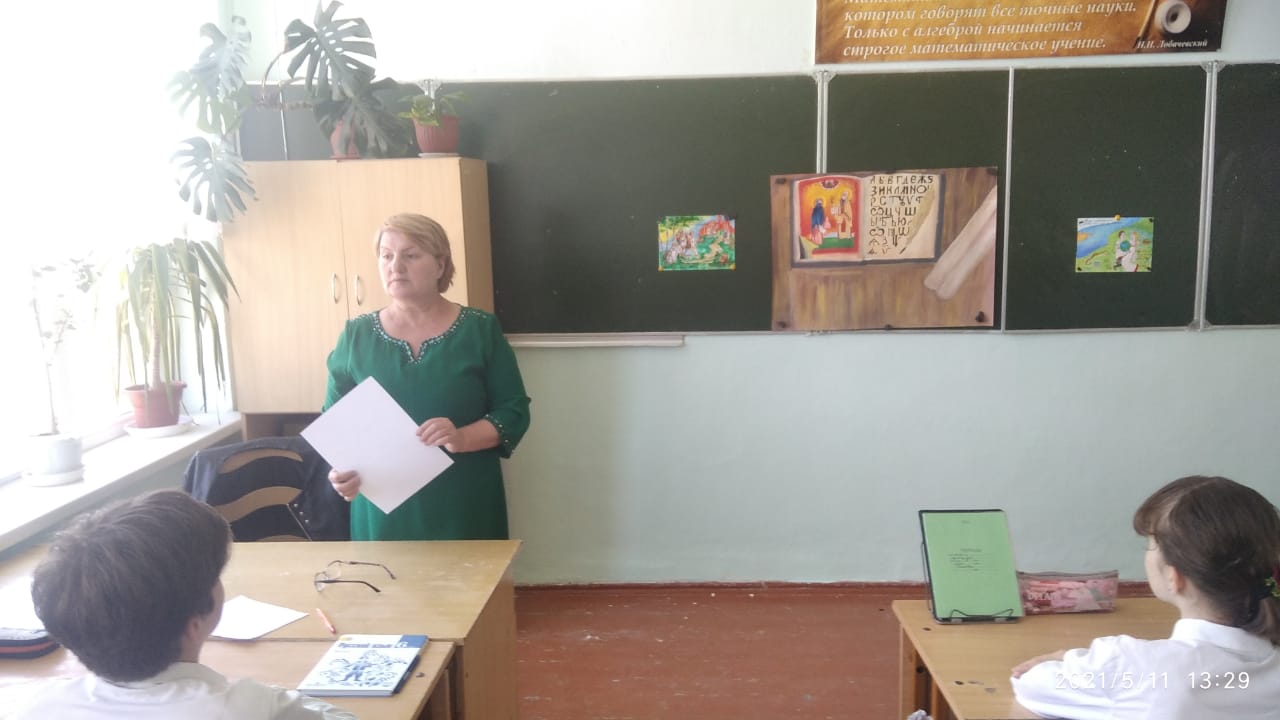 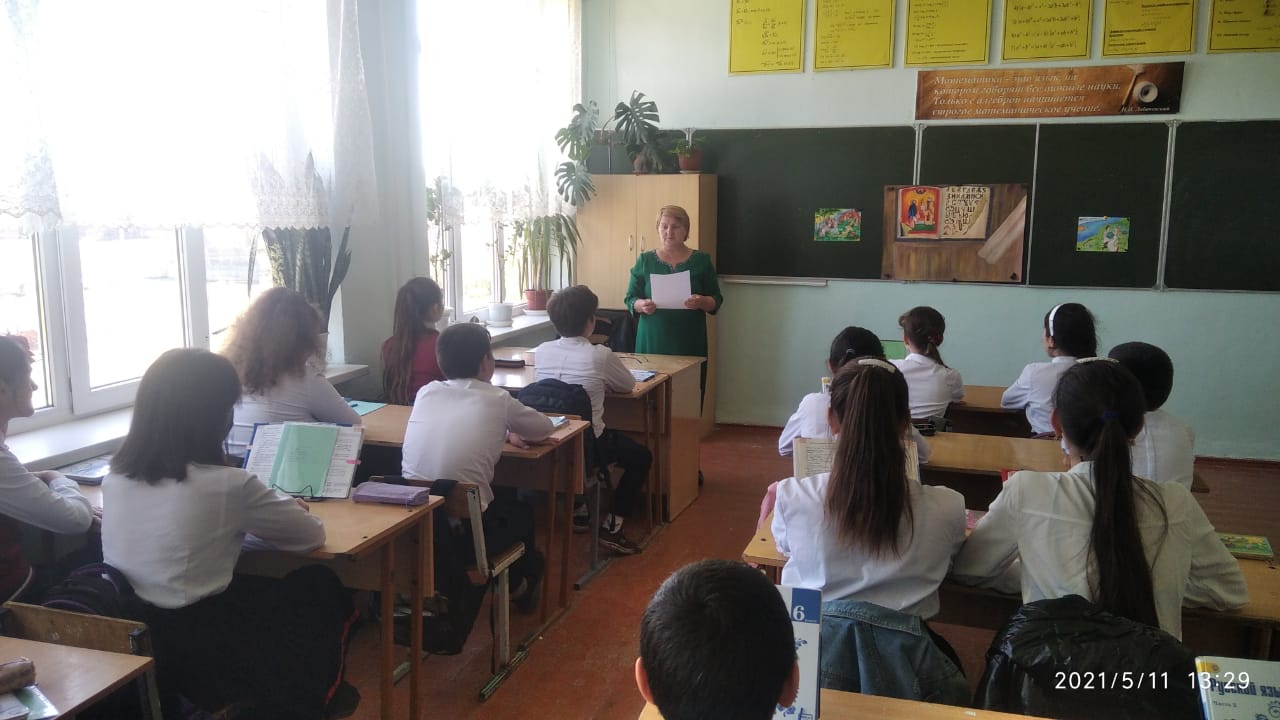 